You will be creating a viewing guide for your peers based on two other videos on the Mayans:  A: “The Maya Death Empire” or B: “Last Days of the Mayas”A:  http://streaming.factsonfile.com/PortalViewVideo.aspx?xtid=42660B: http://streaming.factsonfile.com/PortalViewVideo.aspx?xtid=40781 It can take nearly any form you would like it to take as long as it meets certain criteria:It must be printable for any student—2 hard copies in class FridayIt must follow the film evidence (meaning:  if it’s not in the film, it’s not on the guide…)It must not be more than 1 side of a page (think 1-sided worksheet…)It must be useful to other studentsIt must be of your own creationYou will be working with a partner, as well as exchanging with another group for this project.  Help each other, stretch your minds together, and be creative!  THINK, THINK, THINK…You will also need to write a paragraph justifying why your study guide is the best form of helping us understand the main points in the video.  Please write/type it on the back of your viewing guide.Below is yet another pyramid (what a fun shape!!!) that might help guide you in thinking about how we process information best:  it’s typically a combination of different levels throughout any given undertaking.  It’s known as Bloom’s Taxonomy—developed in the 1950’s, revamped in the 1990’s—as a way of classifying thinking processes.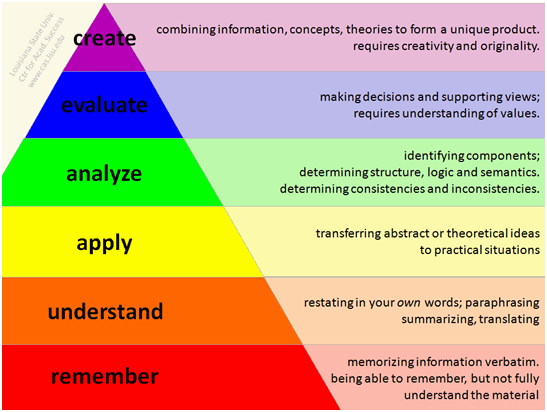 